									Projektas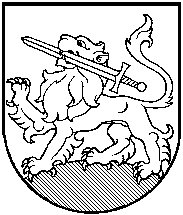 RIETAVO SAVIVALDYBĖS TARYBASPRENDIMASDĖL RIETAVO SAVIVALDYBĖS TARYBOS 2018 M. GRUODŽIO 13 D. SPRENDIMO NR. T1-210 „DĖL RIETAVO SAVIVALDYBĖS TURTO INVESTAVIMO IR UAB „RIETAVO KOMUNALINIS ŪKIS“ ĮSTATINIO KAPITALO DIDINIMO“ 4 PUNKTO PRIPAŽINIMO NETEKUSIU GALIOS2020 m. liepos    d. Nr. T1-RietavasVadovaudamasi Lietuvos Respublikos vietos savivaldos įstatymo 18 straipsnio 1 dalimi, Rietavo savivaldybės taryba n u s p r e n d ž i a:Pripažinti netekusiu galios Rietavo savivaldybės tarybos 2018 m. gruodžio 13 d. sprendimo Nr. T1-210 „Dėl Rietavo savivaldybės turto investavimo ir UAB „Rietavo komunalinis ūkis“ įstatinio kapitalo didinimo“ 4 punktą.Sprendimas gali būti skundžiamas ikiteismine tvarka Lietuvos administracinių ginčų komisijos Klaipėdos apygardos skyriui (H. Manto g. 37, Klaipėda) arba Lietuvos Respublikos administracinių bylų teisenos įstatymo nustatyta tvarka Regionų apygardos administracinio teismo Klaipėdos rūmams (Galinio Pylimo g. 9, Klaipėda) per vieną mėnesį nuo šio sprendimo paskelbimo ar įteikimo suinteresuotai šaliai dienos.Savivaldybės meras RIETAVO SAVIVALDYBĖS ADMINISTRACIJOSDOKUMENTŲ VALDYMO IR TEISĖS SKYRIUSAIŠKINAMASIS RAŠTAS PRIE SPRENDIMO„DĖL RIETAVO SAVIVALDYBĖS TARYBOS 2018 M. GRUODŽIO 13 D. SPRENDIMO NR. T1-210 „DĖL RIETAVO SAVIVALDYBĖS TURTO INVESTAVIMO IR UAB „RIETAVO KOMUNALINIS ŪKIS“ ĮSTATINIO KAPITALO DIDINIMO“ 4 PUNKTO PRIPAŽINIMO NETEKUSIU GALIOS“ PROJEKTO2020-06-26RietavasSprendimo projekto esmė.Sprendimo projekte siūloma pripažinti netekusiu galios Rietavo savivaldybės tarybos 2018 m. gruodžio 13 d. sprendimo Nr. T1-210 „Dėl Rietavo savivaldybės turto investavimo ir UAB „Rietavo komunalinis ūkis“ įstatinio kapitalo didinimo“ 4 punktą.Kuo vadovaujantis parengtas sprendimo projektas.Projektas parengtas vadovaujantis Lietuvos Respublikos vietos savivaldos įstatymo 18 straipsnio 1 dalimi.Tikslai ir uždaviniai.Pripažinti netekusiu galios Rietavo savivaldybės tarybos 2018 m. gruodžio 13 d. sprendimo Nr. T1-210 „Dėl Rietavo savivaldybės turto investavimo ir UAB „Rietavo komunalinis ūkis“ įstatinio kapitalo didinimo“ 4 punktą, kuriuo patvirtinti UAB „Rietavo komunalinis ūkis“ įstatai. Vadovaujantis Savivaldybių turtinių ir neturtinių teisių įgyvendinimo savivaldybių valdomose įmonėse tvarkos aprašo, patvirtinto Lietuvos Respublikos Vyriausybės 2007 m. birželio 6 d. nutarimu Nr. 567 „Dėl Savivaldybių turtinių ir neturtinių teisių įgyvendinimo savivaldybių valdomose įmonėse tvarkos aprašo patvirtinimo“, 4 punktu, Savivaldybės administracijos direktorius privalo pasinaudoti Savivaldybės įmonės savininkui ir akcinės bendrovės ar uždarosios akcinės bendrovės akcininkui suteikiamomis teisėmis taip, kad būtų veiksmingai atstovaujama Savivaldybei jos valdomose įmonėse, 10.1. papunkčiu Savivaldybės administracijos direktorius, užtikrindamas Savivaldybės, kaip akcininkės, neturtinių teisių įgyvendinimą, priima raštiškus sprendimus, kaip nustatyta Akcinių bendrovių įstatyme, visuotinio akcininkų susirinkimo kompetencijos klausimais, kai Savivaldybė yra vienintelė akcininkė. Atsižvelgiant į tai, UAB „Rietavo komunalinis ūkis“ įstatai bus patvirtinti Rietavo savivaldybės administracijos direktoriaus įsakymu.Laukiami rezultatai.Bus vykdomi Lietuvos Respublikos teisės aktai.Kas inicijavo sprendimo projekto rengimą.Sprendimo projektą inicijavo Rietavo savivaldybės administracijos Dokumentų valdymo ir teisės skyriaus teisininkė Ieva Krajinaitė.Sprendimo projekto rengimo metu gauti specialistų vertinimai.Neigiamų specialistų vertinimų negauta.Galimos teigiamos ar neigiamos sprendimo priėmimo pasekmės.Neigiamų pasekmių nenumatyta.Lėšų poreikis sprendimo įgyvendinimui.Nereikalaujama.Antikorupcinis vertinimas.Šis spendimas antikorupciniu požiūriu nevertinamas.Rietavo savivaldybės administracijos Dokumentų valdymo ir teisės skyriaus teisininkė					Ieva Krajinaitė